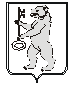 АДМИНИСТРАЦИЯ БАЛАХТОНСКОГО СЕЛЬСОВЕТА КОЗУЛЬСКОГО РАЙОНАКРАСНОЯРСКОГО КРАЯПроект ПОСТАНОВЛЕНИЕОб утверждении муниципальной программы Балахтонского сельсовета «Осуществление переданных полномочий в области культуры, физической культуры и спорта» на 2021-2023 годыНа основании статьи 179 Бюджетного кодекса Российской Федерации, постановления администрации Балахтонского от 29.03.2018 года № 15 «Об утверждении Порядка принятия решений о разработке муниципальных программ муниципального образования Балахтонский сельсовет, их формировании и реализации», руководствуясь Уставом сельсовета, ПОСТАНАВЛЯЮ:1. Утвердить муниципальную программу Балахтонского сельсовета «Осуществление переданных полномочий в области культуры, физической культуры и спорта» на 2021-2023 годы согласно приложению.2. Считать утратившими силу постановление от 00.00.0000 года № 00 «Об утверждении муниципальной программы Балахтонского сельсовета «Осуществление переданных полномочий в области культуры, физической культуры и спорта на 2021-2023 года»3. Постановление вступает в силу со дня его подписания, подлежит официальному опубликованию в местном периодическом печатном издании «Балахтонские вести» и на официальном сайте администрации Балахтонского сельсовета http://balahton-adm.gbu.su/.4. Контроль за исполнением настоящего постановления оставляю за собой.Глава сельсовета                                                                                 В. А. МецгерИсп. Кривоносова Виктория Андреевна00.00.0000с. Балахтон№ 00